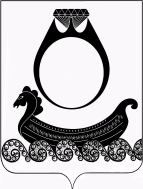 АДМИНИСТРАЦИЯ  ГОРОДСКОГО ПОСЕЛЕНИЯ ПОСЁЛОК КРАСНОЕ-НА-ВОЛГЕ  КРАСНОСЕЛЬСКОГО МУНИЦИПАЛЬНОГО РАЙОНА КОСТРОМСКОЙ ОБЛАСТИПОСТАНОВЛЕНИЕот 30 мая 2017 года                                                                                      № 110О создании комиссии по обследованию и категорированию объектов спорта, находящихся в собственности городского поселения поселок Красное-на-Волге Красносельского муниципального района Костромской областиВ соответствии с пунктом 4 части 2 статьи 5 Федерального закона № 35 от 06 марта 2006 года «О противодействии терроризму» и во исполнение постановления Правительства Российской Федерации от 06 марта 2015 года №202 «Об утверждении требований к антитеррористической защищенности объекта спорта и формы паспорта безопасности объектов спорта», администрация городского поселения поселок Красное-на-Волге Красносельского муниципального района Костромской областиПОСТАНОВЛЯЕТ:1. Утвердить состав комиссии по обследованию и категорированию объектов спорта, находящихся в собственности городского поселения поселок Красное-на-Волге Красносельского муниципального района Костромской области (приложение 1).2. Утвердить положение о комиссии по обследованию и категорированию объектов спорта, находящихся в собственности городского поселения поселок Красное-на-Волге Красносельского муниципального района Костромской области (приложение 2).3. Комиссии по обследованию и категорированию объектов спорта провести обследование и категорирование объектов спорта, находящихся в собственности городского поселения поселок Красное-на-Волге Красносельского муниципального района Костромской области.4. Контроль за выполнением настоящего постановления оставляю за собой.5. Настоящее постановление вступает в силу со дня подписания и подлежит опубликованию в информационном бюллетене органов местного самоуправления «Красносельский Вестник городского поселения».Глава городского поселения:                                                    В.Н. НедорезовПриложение 1к постановлению администрации городского поселения поселок Красное-на-Волге Красносельского муниципального районаКостромской областиот  30 мая 2017 года № 110Составкомиссии по обследованию и категорированию объектов спорта, находящихся в собственности городского поселения поселок Красное-на-Волге Красносельского муниципального района Костромской областиПриложение 2к постановлению администрации городского поселения поселок Красное-на-Волге Красносельского муниципального районаКостромской областиот  30 мая 2017 года № 110Положение о комиссии по обследованию и категорированию объектов спорта, находящихся в собственности городского поселения поселок Красное-на-Волге Красносельского муниципального района Костромской области1. Общие положения1.1.	Комиссия по обследованию и категорированию объектов спорта, находящихся в собственности городского поселения поселок Красное-на-Волге Красносельского муниципального района Костромской области (далее - комиссия), является постоянно действующим координационным органом, созданным в целях организации проведения категорирования объектов спорта для установления дифференцированных требований к обеспечению их безопасности с учетом степени потенциальной опасности и угрозы совершения в объектов спорта террористических актов и их возможных последствий.2. Порядок работы комиссии2.1.	Комиссия состоит из председателя, секретаря и членов комиссии.2.2.	Комиссию возглавляет председатель комиссии.2.3.	Председатель комиссии:-	осуществляет руководство деятельностью комиссии, определяет повестку дня, сроки и порядок рассмотрения вопросов на ее заседаниях;-	инициирует проведение заседаний комиссии;-	ведет заседания комиссии;-       подписывает акты обследования и категорирования объектов спорта и другие документы, касающиеся исполнения полномочий комиссии.2.4.	В состав комиссии обязательно включается собственник объекта спорта или лицо, использующее объект спорта на ином законном основании.2.5.	При необходимости к работе комиссии привлекаются представители собственников объектов, которые располагаются в границах объектов спорта либо в непосредственной близости к нему.2.6.	Результаты работы комиссии оформляются актом обследования и категорирования объектов спорта, который составляется в трёх экземплярах, подписывается всеми членами комиссии и является неотъемлемой частью паспорта безопасности объектов спорта.2.7.	На каждый объект спорта, после проведения обследования и категорирования, комиссией в трёх экземплярах составляется паспорт безопасности объекта спорта по форме, утвержденной Постановлением Правительства РФ.2.8.	Комиссия имеет право:-	проводить обследования и категорирование объектов спорта;-	составлять акты обследования и категорирования объектов спорта;-	составлять паспорт безопасности объектов спорта и проводить его актуализацию;-	определять мероприятия по обеспечению антитеррористической защищенность объектов спорта;-	осуществлять плановые и внеплановые проверки выполнения требований к антитеррористической защищенности объектов спорта.2.9.	Состав комиссии утверждается постановлением администрации городского поселения поселок Красное-на-Волге Красносельского муниципального района Костромской области.Недорезов Владимир   Николаевич - глава городского поселения поселок Красное-на-Волге, председатель комиссии- глава городского поселения поселок Красное-на-Волге, председатель комиссииЗубковский Роман Валерьевич- директор МКУС «Олимп», секретарь комиссии- директор МКУС «Олимп», секретарь комиссииЧлены комиссии:Члены комиссии:Члены комиссии:Хоменко Людмила ВладимировнаМинько Андрей Григорьевич- заведующий отделом имущественных  и земельный отношений-ведущий эксперт по благоустройству- заведующий отделом имущественных  и земельный отношений-ведущий эксперт по благоустройствуПо согласованию - представитель ОМВД России по Красносельскому району Костромской области- представитель ОМВД России по Красносельскому району Костромской областиПо согласованию - представитель16 пожарно-спасательной части по охране п. Красное-на-Волге ФГКУ «1 отряд федеральной противопожарной службы по Костромской области»- представитель16 пожарно-спасательной части по охране п. Красное-на-Волге ФГКУ «1 отряд федеральной противопожарной службы по Костромской области»